МУНИЦИПАЛЬНОЕ БЮДЖЕТНОЕ ОБРАЗОВАТЕЛЬНОЕ УЧРЕЖДЕНИЕ ДОПОЛНИТЕЛЬНОГО ОБРАЗОВАНИЯ  «ЦЕНТР ВНЕШКОЛЬНОЙ РАБОТЫ»ДОПОЛНИТЕЛЬНАЯ ОБЩЕОБРАЗОВАТЕЛЬНАЯ   ОБЩЕРАЗВИВАЮЩАЯ ПРОГРАММА «Культура моего народа»Направленность программы: социально-гуманитарнаяЦелевая группа: учащиеся 7-13 летСрок реализации: 1 годГодовое количество часов: 72 чКоличество часов в неделю: 2 часа	Уровень программы: базовыйПодготовил:  Тараканова Лидия Петровна,педагог дополнительного образования МБОУ ДО «Центр внешкольной работы»                                                      с. Комаровка20231. Пояснительная записка            Организация объединения «Культура и традиции керяшенского народа» - одна из форм внеклассной и внешкольной работы с детьми, позволяющая удовлетворить естественный интерес учащихся к культуре и традициям своего народа.Теоретическая и практическая часть занятий позволит конкретизировать и углубить первичные знания по татарскому языку и станет базой научно-познавательного, эмоционально-нравственного, практически-деятельного и оценочного отношения к своему народу и к себе.Программа «Культуры и традиции керяшенского народа» разработана в соответствии со следующими документами:        - Федеральный Закон Российской Федерации от 29.12.2012 г. № 273 «Об образовании в Российской Федерации»;       - Приказ Министерства образования и науки Российской Федерации от 29 августа 2013 г. № 1008 «Об утверждении порядка организации и осуществления образовательной деятельности по дополнительным общеобразовательным программам»     -  Концепция развития дополнительного образования детей от 4 сентября 2014 г. № 1726;     - Письмо Минобрнауки России от 18.11.15 №09-3242;    - Методические рекомендации по проектированию дополнительных общеразвивающих программ.    - СанПин 2.4.3172-14: «Санитарно-эпидемиологические требования к устройству, содержанию и организации режима работы образовательных организаций дополнительного образования детей».        Уровень освоения программы: базовый.        Направленность программы – социально-гуманитарная.       Актуальность программы. Данная программа является своевременной и современной, так как несет в себе значительный воспитательный потенциал, направлена на формирование у обучающихся национального самосознания, стремления сохранять и поддерживать народные традиции, семейные ценности, толерантное отношение к представителям других национальностей, религиозных конфессий, а также направлена на развитие  дружбы между народами России. Учебный материал программы выстроен на основе культурного наследия кряшен. Отличительные особенности программы.Естественно, история кряшенского народа, его традиционная, выработанная в течение веков и тысячелетий материальная и духовная культура – разные виды профессионального художественного творчества в полном объеме не могут быть преподаны и усвоены учащимися за ограниченное время, выделяемое на этот предмет. Поэтому данная программа является краткой, ставит ограниченные пропедевтические цели, а именно:            - сообщить в живой форме общие сведения и обозначить предметные вехи;           - ввести учащихся в мир национального татарского искусства;            - вызвать у них интерес к более глубокому познанию татарского языка и литературы, музыки и изобразительного искусства, театра, народных художественных промыслов и ремесел.          Адресат программы: программа рассчитана на организацию внеклассных занятий с учащимися 1-7 классов (7-13 лет), составлена с учетом возрастных особенностей на основе планомерного и преемственного формирования и развития научных фактов и идей.         Объем учебных часов: 72 часа.        Срок освоения программы: продолжительность обучения по дополнительной общеобразовательной общеразвивающей программе «Культура и традиции кряшенского народа» составляет 1 год. Учебно-тематический план составлен на 72 академических часа.        Формы обученияПрограмма рассчитана на очную форму обучения.В объединении предусмотрена групповая форма обучения. Группы учащихся разного возраста. Состав группы постоянный – 15 человек. Формы обучения и виды занятий.Изучение татарского языка и культуры проводится в форме кружковых занятий с синхронным переводом на татарском и русском языках, с широким использованием дидактического материала: 1) просмотр   видеоклипов и прослушивание аудиозаписей с выступлений фольклорной группы нашего села, заслуженных артистов татарской эстрады;2) участие в провидениях национальных праздников, а также календарных праздников.         Режим занятий.часу 2 раза в неделю.                                         2.Цель и задачи программыЦель: нравственное воспитание обучающихся, формирование  национального самосознания, стремления к сохранению родного языка, культуры, развитие интереса к историко-культурному наследию кряшенов как самобытного этноса, дружбе с другими народами России посредством  развития творческих музыкальных способностей у детей на национальном фольклорном материале народной кряшенской культуры.Задачи1. Образовательные:    - изучение истории, быта, традиций и самобытного мировоззрения керяшенской культуры;    - изучение культурного наследия выдающихся личностей кряшенского народа;    - обучение воспитанников основам вокально-хоровых навыков на народном материале;    - обучение учащихся музыкально-игровому, хороводному, плясовому, детскому репертуару, привязанному к традиционным праздникам кряшенского народного календаря;    - овладение навыками разговорной речи на родном языке;    - освоение знаний о становлении и развитии самобытной культуры кряшенского народа;    - дать представление о традиционной одежде своего народа.2. Развивающие:- развитие представления о многообразии музыкально-поэтического творчества, доступного для освоения в детском возрасте;- развитие творческих музыкальных способностей;- развитие активного восприятия музыки посредством кряшенского музыкального   фольклора.3. Воспитательные:   - формирование нравственно-поведенческих качеств и предпосылок ведения культурного образа жизни;   -  воспитание толерантности;   - формирование любви к родному языку, народу как одной из составляющих ныне существующего Российского Отечества;3. Учебный план                                     4.Тематическое планирование                                  5. Содержание программыРаздел №1 История происхождения керяшенов ( 27ч )Теория - Знакомство с историей происхождения кряшенов, традиционные версии: старокрещёные и новокрещёные.  Знакомство с работами историка Евгения Баркаря, алфавитом Н. И. Ильминского.  - Знакомство с географией расселения кряшенов: Татарстан, Башкортостан, Удмуртия, Челябинская область, Красноярский край, Пировский район и другие регионы России. - Поиск информации, составление карты расселения кряшенов. - Сравнение произношения кряшенских имен с татарскими и русскими.   Знакомство с докладами ученых, общественных деятелей на научно-практические конференции, проведенных за последнее десятилетие в России по теме самоопределения кряшенов. Изучение родовых знаков-тамга. Знакомство с  современными изданиями на кряшенском языке это газеты для кряшенов: «Керәшен сүзе» (Слово кряшен), «Туганайлар» (Родные мои), «Кряшенские известия».  - Изучение и знакомство с документами о жизни и деятельности героев войны.ПрактикаЗаписи в тетрадях, поиск информации в интернет ресурсах. Составление презентации. Раздел №2 Песенное творчество кряшенов (23ч)Теория- Знакомство с бесписьменной формой традиционной культуры -  устным народном творчеством. Прибаутки как жанр фольклора, их место в жизни детей.  Загадка как вид фольклора, ее назначение и место в жизни детей.  Небылицы, дразнилки, скороговорки.  Их    назначение, особенности    данного    вида творчества. Песенное творчество, сказания, пословицы, поговорки, частушки. Отражение народной мудрости, моральный свод правил жизни. Культурная связь поколений.  - Теоретические сведения   об изучении народов, с целью за  короткий срок собрать сведения о жилище, одежде, утвари, пище и о многих явлениях и сторонах материальной и духовной культуры и быта. Ознакомление с методами полевого этнографического исследования: опрос, анкетирование, интервьюирование.   Культура ведения беседы с респондентами. Основы  ведения этнографического учета: умение внимательно смотреть и слушать, делать заметки, записывать в дневнике, использовать диктофон, фото-видео аппаратуру. - Знакомство с особенностями песенного творчества кряшенов: протяжные, лирические, многоголосье. Песенные жанры: ритуальные, заклинательные, корильные, величальные, песни родства и дружбы, благодарственные, благопожелательные, свадебные плясовые песни и песни приветствия.  - Знакомство художественно-творческой и религиозно – культовой духовной деятельностью. История церковного песнетворчества. Особенности литургической музыки. Сравнение богослужебной музыки с музыкальным искусством.  - Знакомство традициями и  обычаями  свадебной церемонии кряшен. Значение трепетного отношения к семейным узам. Особенности песенного творчества  свадебной церемонии кряшен. Отношение современности к свадьбе, их  правила. Свадьба - это   рождение новой семьи, несущее радость, надежду и счастье. - Прослушивание аудиозаписей и видеозаписей свадебных церемоний кряшенов Чистопольского и Нижнекамского районов. Выявление различий и сходств традиционных свадебных церемоний с современными. Практика   - Составление презентации, разучивание пословиц, поговорок, частушек, трансляция знаний на классных часах.   - Составление вопросов для полевой этнографии, которые в последующем будут необходимы для исследовательской работы. Тренировочные (по подготовленным заранее вопросам) беседы детей со сверстниками с использованием фото-видео аппаратуры в целях подготовки беседе с респондентами, практика ведения полевого дневника. - Прослушивание кряшенских песен в исполнении респондентов. Разучивание песен вместе с респондентами, перенимая технику исполнения. Беседа с информантом по заранее заготовленным вопросам. Применение в работе фото-видео аппаратуры и диктофона. - Прослушивание богослужебного песнопения в исполнении батюшки на кряшенском языке. Беседа с батюшкой. Выявить возможность усвоения кряшенского языка с помощью церковного песнопения. Раздел № 3. Народные праздники кряшенов (10ч )Теория  Ценностно-смысловое содержание традиционных праздников, их время проведение и идеи.  Детский фольклор – способ общения с окружающим миром, песенные обращения к силам природы: солнцу, дождю и т.д. Самый распространенный жанр среди детей – заклички – просьба к силам природы.Теоретические сведения о праздниках осени, обычаи, обряды. Традиционные праздники кряшенов  и их разнообразие: Петров день (Питрау), Покров день (Покрау), Кузьминки (Кужма Демьян коне)Народный календарь: теоретические сведения о зимних праздниках, обычаях, обрядах, их разнообразие: Рождество (Раштуа), Крещение (Иисус Хрестосны чукындыру коне).  Народный календарь: теоретические сведения о весенних праздниках, обычаях, обрядах, их разнообразие: Масленница (Май чабу), Вербная неделя (Бэрмэнчек), Пасха (Олы кон). Народный календарь: теоретические сведения о летних праздниках, обычаях, обрядах, их разнообразие: Семик (Симук), Троица (Трусин), Грачиная каша (Карга боткасы)  - Ознакомление с методами полевого этнографического исследования: опрос, анкетирование, интервьюирование.Культура ведения беседы с респондентами. Основы  ведения этнографического учета: умение внимательно смотреть и слушать, делать заметки, записывать в дневнике, использовать диктофон, фото-видео аппаратуру.Практика  - Поисковая работа, работа с источниками информации. Составление презентаций. Проектная деятельность. Беседы с информантами. Составление сценариев и их импровизация. Участие в праздниках, проводимых этнографическим обществом кряшен: Олы кон (Пасха), Петров день (Питрау), Покров день (Покрау), Кузьминки (Кужма Демьян коне).  - Составление вопросов для полевой этнографии, которые в последующем будут необходимы для исследовательской работы. Тренировочные (по подготовленным заранее вопросам) беседы детей со сверстниками с использованием фото-видео аппаратуры в целях подготовки беседе с респондентами, практика ведения полевого дневника.Теоретические сведения   об изучении народов, с целью за короткий срок собрать сведения о жилище, одежде, утвари, пище и о многих явлениях и сторонах материальной и духовной культуры и быта. Раздел № 4. Традиционный костюм кряшенов ( 10ч )Теория Теоретические основы научно-исследовательской деятельности. Основы полевого этнографического исследования. Работа с источниками информации. Историческое формирование национальной одежды кряшен. Традиционная одежда кряшен по статусам. Замена белой холщовой рубахи на пестрядинную. Роль одежды в жизни человека. Ритуальное назначение одежды. Изучение головных уборов и украшений. Знакомство с научными подходами этнографа, исследователя малых народов Рамзии Мухамедовой, научного сотрудника Государственного музея истории и религии Евгения Баркаря. Изучение документа  «Декларация о самоопределении кряшен как этноса». Изучение документов переписи населения, выявление демографической ситуации керяшенов. -  Знакомство с историческими особенностями  кройки традиционного костюма кряшенов, изучение деталей выкройки (заранее заготовленных педагогом). Изучение литературы и источников по тематике ведущих этнографов Н.И.Гаген – Торн, Р.Г.МухамедовойПрактика  - Выбор темы, сбор материала по исследованию. Встреча с представителями кряшенов.  Описание особенности женской традиционной одежды кряшенов. Оформление исследовательской работы. Презентация исследовательской работы перед одноклассниками. Публичная презентация научно-исследовательской работы. - Создание моделей современной одежды с использованием элементов традиционного костюма, выполнение эскизов и рисунков. Проектная деятельность. Теория Выбор темы, сбор материала по исследованию. Основы ведения полевого исследования. Знакомство с историей происхождения кряшенов, традиционной и альтернативной версиями происхождения кряшенов, с работами историка Евгения Баркаря, алфавитом Н. И. Ильминского.Практика Встреча с носителями кряшенского языка. Cопоставительный анализ трёх алфавитов: кряшенский, русский, татарский (буквари трёх языков). Изучение исторической литературы. Выявление различий речевых аппаратов трёх народов: кряшенов, татар, русских.  Наличие дополнительных букв в алфавитах или же отсутствие некоторых по причине их неиспользования. Сравнение исторических книг с современными образцами письменности кряшенов.Основные источники информации1) периодическая печать (газеты, журналы, статьи, очерки); 2) художественная литература;3) архивные фонды;4) материалы статистики;5) интернет-ресурсы;6) устные свидетельства старожилов.6. Планируемые результатыПолучены знания, сформированы умения обучающихся  для  практической деятельности в повседневной жизни с целью:- понимания необходимости сохранения общественной памяти народа, обеспечения преемственности поколений;- объяснения исторически сложившихся норм социального поведения;- конструктивного общения с людьми старшего поколения, а также с людьми разной национальной и религиозной принадлежности;- определения предмета собственного интереса в истории малой родины и расширение знаний о ней посредством работы в архиве, библиотеке, интернете;7. КАЛЕНДАРНЫЙ УЧЕБНЫЙ ГРАФИК8. Список литературы1. С.А. Немного истории Пировского района: сборник статей – Красноярск 2020.2. Вишняков С.А. Немного истории Пировского района: сборник статей. Часть 2 – Красноярск 2022.Вишняков С.А. Немного истории Пировского района: сборник статей. Часть 3 – Красноярск 2022.4. Вишняков С.А. Немного истории Пировского района: сборник статей. Часть 4 – Красноярск 2023.4. Керяшенский приход Трёхсвятителей Казанских.г.Чистополь 20195. Т.В.Новикова. Страницы истории г. Красноярска. Красноярск 2006.6. Е.В.Спильная. Сборник материалов IV научно-практической конференции «Культура Сибири. Особенности и традиции». Енисейск 2002.6. Е.В.Спильная. Сборник материалов V научно-практической конференции «Культура Сибири. Особенности и традиции». Енисейск 2003.7. М.П.Казакова. Музыкально-поэтическая традиция Молькеевских керяшен. Казань 20228. Л.Д.Белоусова. Искусство Керяшен. Казань 20139. Традиционная культура Нагайбаков Южного Урала. Казань 201610. Генадий Макаров. Кряшенская культура. Казань 201411.Н.Ю.Альмеева. Песни татар –керяшен. Санкт-петербург-Казань 2007Виктор Шадрин Живи вечно,Клятли.12. Дунаева Т.Г. Кряшеноведение. – Казань, 2008.13. Л.В.Самойлова. Кукморские керяшены. Материалы Фольклорно-этнографической экспедиции 2021 года. 14. Ислаев Ф.Г. Православные миссионеры в Поволжье. – Казань.: Татар. кн. изд-во,1999. – С. 12. 15. Мухамедова Р.Г. Народный костюм татар-кряшен. – Казань: Слово, . – 256 с.Мухаметшин Ю.Г. Татары-кряшены. – М.: Наука, 1977. – 223 с.16. Полное собрание законов Российской империи, с 1649 года. Т. 22. С 1784 по 1788 _ Президентская библиотека имени Б.Н. Ельцина.9. Интернет-ресурсыТакие разные татары: мишары, кряшены, нагайбаки [Электронный ресурс]: новости Казани из центральных, региональных и зарубежных источников: электрон. журн. 2014. № 8. URL: http://www.kazan.aif.ru/culture/details/1312145 Татары кряшены поют яркие и самобытные песни [Электронный ресурс]: актуальные новости из центральных источников: электрон. журн. 2016. № 4. URL: http://posredi.ru/kryasheny.html Старокрещёные и новокрещёные татары [Электронный ресурс]: Ежедневное интернет-издание о том, как быть православным сегодня: электрон. журн. 2012. № 10. URL: http://www.pravmir.ru/author/user_1413127798/ http://www.e-nkama.ru/raion/History/history.php http://www.missiakryashen.ru/today/documents/conference-2000/Suslova-Kadirovahttp://proverilnasebe.com/index.php/tourism/tatarstan/bolgar-2.html#park                 http://pckfun.ru/nacionalnye-prazdniki.php dostoprimechatelnosti.htmlhttp://svastour.ru/articles/puteshestviya/rossiya/kazan-i-tatarstan/nizhnekamsk http://window.edu.ru/catalog/pdf2txt/904/56904/2747915.https://ru.wikipedia.org/wiki/                                                                                       Приложение к главе №2 Свадьба кряшен – целая опера! Цель: создать условия для познания детей традиций и обычаев керяшен. Задачи: - образовательные: изучить особенности песенного народного творчества керяшенов;- развивающие: продолжить работу над развитием умения элементам интервьюирования.- воспитательные: -воспитывать гражданственность и патриотизм, уважение к культуре и истории своей страны и малой родины, населяющих ее народов, толерантность;-умение толерантно определять своё отношение к разным народам и их культуре. - Безусловно, свадьба - это событие яркое, интересное, семейное и чрезвычайно важное для всех без исключения народов. В наше время любят сокрушать традиции, собственно, молодым это было свойственно всегда. Однако, как показывает жизнь, традиции при этом никуда не деваются. Так всё и должно быть, ведь так поддерживается связь времён, связь ушедших поколений с поколениями будущими.Наши предки создавали семью, придерживаясь традиций и строго соблюдая особые правила, история которых насчитывает не один век. Создание семьи было сакральным и наполненным особым смыслом действием у всех народов мира.  На примере кряшенов увидим, какое значение придавалось свадебным церемониям. Постараемся понять значение такого трепетного отношения семейных уз. Свадьба - это   рождение новой семьи, несущее радость, надежду и счастье. Нужно  продемонстрировать фрагменты свадьбы, используя видеосюжеты. Для лучшего восприятия детей темы традиционной свадьбы, следует ознакомить материалом с интернет ресурсов:http://tuganaylar.ru/news/etnografichsekaya-mozaika/svadba-kryashen-tselaya-operahttps://www.youtube.com/watch?v=MLrw5ToZb_IДети должны понять, что, свадьба — это праздник начала семейной жизни. «Семья - ячейка общества». Это высказывание популярно и верно не только в России, а во всём мире. Семья является первым и наиболее важным фактором личностного, интеллектуального, духовного развития человека. Будучи учеником, готовиться быть родителем. Семья в воспитании ребенка имеет огромное значение. Это его место рождения, становления. Это закладка основ творческой личности ребенка.Приложение к главе № 3 Традиционные праздники и их разнообразиеЦель занятий:Создать условия для знакомства детей с названиями народных праздников, с обрядами и традициями народов керяшенЗадачи:
Образовательные: -устанавливать черты сходства и различия особенностей природы и населения, материальной и духовной культуры народов Среднего Поволжья.Развивающие: -развитие мотивации личности к познанию и творчеству; творческой самореализации личности интеллектуальное и духовное развитие личности ребенка;
Воспитательные: -бережно относится к историческому наследию, и культурным традициям, толерантно воспринимать социальные, этно-национальные, религиозные и культурные различия народов.   У каждого традиционного праздника есть свое время, своя идея, свое ценностно смысловое содержание. В мире детства праздник можно назвать уникальным педагогическим феноменом. Праздник не дает прерваться связующей нити поколений, помогает детям осознать принадлежность к родной культуре, истории, людям.Вопросы:Какие отличия у разных народов в религиозных праздниках? К чему приурочены традиционные праздники народов керяшенКалендарные праздники разных народов Агавайрем у марийцев, Акатуй у чуваша, Сабантуй у татар в какое время года и по какому случаю празднуют такой праздник? Какие народы празднуют Пасху, Троицу, Крещение?Какой праздник приурочен ко дню весеннего равноденствия (20-21 марта) и какие народы празднуют?Какие традиционные национальные праздники широко отмечаются в современном мире?Есть необходимость возрождения традиционных праздников?Вывод: народные праздники были и остаются важной частью духовного наследия народа. Они обладают функцией сохранения культурных традиций и переноса их из прошлого в настоящее и будущее. Приложение №4Модуль «Национальный костюм кряшенов».Приложение №5 Тема: Моделирование современной одежды с элементами традиционного костюмаЦель – создать условия для  познания культуры народов керяшен через трансформацию элементов традиционного народного костюма на современной одежде.Задачи:
Образовательные: - формировать навыки использования информационных технологий; -устанавливать черты сходства и различия особенностей природы и населения, материальной и духовной культуры народов керяшен.Развивающие: - умение применять полученные знания  на практике;-развитие мотивации личности к познанию и творчеству; творческой самореализации личности интеллектуальное и духовное развитие личности ребенка;
Воспитательные: -бережно относится к историческому наследию, и культурным традициям, толерантно воспринимать социальные, этно-национальные, религиозные и культурные различия народов. У каждого народа мира есть свои особенности и отличия от других: свои традиции, культура, язык, обряды, а также традиционный национальный костюм. Национальный костюм, в первую очередь, является символом национальной идентичности. Традиционная одежда создавалась многими поколениями. Она зависела от климатических условий той местности, где жил данный народ, от того, чем этот народ занимался. Керяшенский национальный костюм имеет свои особенности в зависимости от региона и отличается особенностями покроя, тканью, цветовой гаммой, орнаментом, составом костюма и способом ношения различных его частей. Народный костюм на протяжении столетий не оставался неизменным, а развивался вместе с ходом истории, приспосабливаясь новым условиям жизни его носителя.Интернет ресурсы для изучения темы:http://www.hintfox.com/article/narodnij-kostjum-kak-tvorcheskij-istochnik-v-modelirovanii-odezhdi.htmlhttps://sheba.spb.ru/za/konstruir-sapr-1988.htm https://www.google.ru/search?newwindow=1&hl=ru&tbm=nws&ei=iNq6XqvZHNiEwPAPr4uOwAQ&q=модели+одежды+с+элементом+народного+костьюма&oq=модели+одежды+с+элементом+народного+костьюма&gs_l=psy-ab.12...51669.87066.0.89394.46.46.0.0.0.0.1761.5033.35j2j1j8-1.39.0....0...1c.1.64.psy-ab..7.8.812...0j33i10k1.0.lXPUvXn1qfM https://cyberleninka.ru/article/n/sopostavlenie-vzglyadov-na-formoobrazovanie-modeley-odezhdy/viewer  Вывод учащихся: анализируя историю народного костюма и рассматривая современный костюм, можно заключить, что в любой современный костюм можно дополнить элементами народного, национального, традиционного, что делает его органичнее, самобытнее, роднее, ближе, дороже.  Эти занятия позволит детям  познакомиться с основными закономерностями построения одежды керяшенского народа.    Приложение к главе№4Вопросы для изучения одежды кряшенов (интервью с бабушками села)- Когда и где родились?- Чью одежду вы храните?- Как одевались девочки, женщины.- Из какого материала было сшито платье? Какого цвета? Чем украшали, были ли вышивки? - Как причесывались? Как закреплялись волосы? С помощью чего? Как это называется?   Какой головной убор носили? Какие способы повязывания платков известны? Вместо брюк что носили? Какие носочки?- Какие украшения были? Из чего были сделаны? Тянкяляр – откуда такое название?- Какую обувь носили? Из какого материала, какого цвета? Украшали обувь? Чем? как?- Как одевались мальчики?   Повторяла ли детская одежда образцы взрослой одежды? Какие варианты исключительно детской одежды известны? Какую обувь носили дети? Лапти каких типов?– Кто изготавливал одежду для детей? - Что говорили и как поступали, когда надевали новое платье? - Что говорили человеку, когда видели его первый раз в новой одежде? - Где брали одежду? - Имелись ли какие-либо запреты и почему? - Как оберегали детей от сглаза? С какого возраста дети помогали родителям по дому? - С какого возраста можно было заключить брак?- Девочка готовится быть невестой, как она должна быть одета?- Прическа какая? Как закрепляли волосы? Во что одевали? Кто готовил одежду? Какого цвета  платье надевали? Почему красного цвета больше? Кто сшил это красивое драгоценное платье? Кто носил? Как звали? Дата рождения? Чем украшали платье? Можно ли через одежду или ее часть навести порчу на человека? Как поступали, если это происходило? Всегда ли платье носилась в комплекте с передником? - В каких случаях рубаху могли носить без передника?  Из каких тканей изготовлялся и как назывался женский передник? Встречались ли покупные передники, как они выглядели и как назывались? - Где брали краску? Корни, каких растений? - Почему на спинке платья двойная ткань? Почему на этом платье есть воланы? Почему передний подол платья короче, чем сзади? Что надевалось под платье? Какую форму имел нагрудник? Как он назывался и орнаментировался? Из каких тканей и как шились женские штаны? - Как сушили одежду? Разрешалось ли сушить ее не вывернутой, почему?- Что использовали вместо пуговиц? Как это выглядело?    Как располагали нагрудной разрез платья? -Мэлэнчек, для чего? Как называется козырек из чего сделано? Сколько и когда носили?- Почему волосы прятали под мэлэнчек?  Покрывало (ак яулык) или платок как использовали? Какие зимние головные уборы бытовали в прошлом? Носили ли женщины в прошлом поверх платка зимой шапку?- Какие украшения должны были быть у невесты, кто их изготавливал и из чего? Почему они из серебра? Почему их так много? Почему они расположены в ряд и накладываются друг на друга? - Сурэкэ сшито из какого материала, какими нитями?  Почему пришиты дополнительные ленты?- Почему на спинку платья пришита, двухсторонняя ткань? - Муйтомар почему так называется? Кто и когда надевал? - Что надевала невеста вместо колготок? Какую обувь надевала? - Чем отличалась одежда взрослой женщины? Что такое тула оек? Челкэ? - Кожаные сапоги кто-то мог себе позволить? Кода начали носить? -  Что составляло основу мужского костюма? - Из какой ткани и какого покроя выполнялись мужские рубахи?- Разрез у рубахи был с какой стороны? И что это значило? - Как они орнаментировались? - Сохранились ли представления о мужских рубахах с отложным воротом? - Подпоясывалась ли мужская рубаха и в каких случаях? - Чем подпоясывалась мужская рубаха? - Из каких тканей шились мужские будничные и праздничные штаны? - Какие мужские летние и зимние головные уборы бытовали (валяные шляпы, зимние меховые шапки)? - Как называли разные виды шляп! - Какую форму и особенности имела местная шляпа? - Какие шляпы приобретались на ярмарках? Если приобретали…- Как орнаментировалась традиционная шляпа?Верхняя одежда. - Какие варианты мужской и женской верхней одежды известны? - Бытовал ли и как назывался холщовый распашной кафтан чапан?- Как широко были распространены женские камзолы? - Считались ли они только праздничной одеждой или бытовали будничные варианты камзола? Известны ли мужские камзолы? - Чем отличался мужской камзол от женского? - Какие кафтаны обозначают терминами букаптан, бешмет., сырма, кэзэкиі - Какие варианты зимних шуб и под какими названиями известны? Какую одежду надевали в дальнюю дорогу?- Ткани какой расцветки использовали для пошива мужских и женских холщовых кафтанов? Использовалась ли для орнаментации женских кафтанов техника выборного ткачества (чуплем чыба, кубэлэкле чыба)? - Как назывался распашной суконный кафтан схожий с кафтаном чыъба ? - Какие еще варианты кафтана обозначаются термином чикмпні - Бытовал ли специальный термин для обозначения верхней одежды служителей культа? РАССМОТРЕНО  Методическим советом МБОУ ДО       «Центр внешкольной работы»____________/Л.Г. Крисанова Протокол № 21 от «16»августа 2023гУТВЕРЖДАЮДиректор МБОУ ДО «Центр внешкольной работы»
_____________ Р. Ш. Абдулина    Приказ № 128     от «16» августа 2023 года№Название раздела, темыКоличество часовКоличество часовКоличество часовФормы аттестации, контроля№Название раздела, темыВсегоТеорияПрактикаФормы аттестации, контроля1История происхождения кряшенов271017Презентации2Песенное творчество  кряшенов23612-17Полевой дневник3Народные праздники кряшенов1037Представление самостоятельно проведенных/ на выбор: опроса, анкетирования, интервьюирования4Традиционный народный костюм кряшенов1257Фестиваль проектов (представление проектов) «Модель современной одежды с использованием элементов традиционного костюма»Итого часовИтого часов722448№ п/пНазвание раздела, темы занятийФорма занятияКоличество часов, в т.чКоличество часов, в т.чКоличество часов, в т.ч№ п/пНазвание раздела, темы занятийФорма занятиявсего теорияПрактика История происхождения кряшенов (27 часа)История происхождения кряшенов (27 часа)История происхождения кряшенов (27 часа)История происхождения кряшенов (27 часа)История происхождения кряшенов (27 часа)История происхождения кряшенов (27 часа)1Вводное занятие. Введение в программу по изучению и культуры керяшенского народа.112Кто такие кряшены? Предки современных кряшеновРабота с письменными источниками, архивными документами113-4География расселения кряшеновРабота с письменными источниками, архивными документами2115-8Моя малая РодинаИзучение архивных документов.Урок – экскурсия по улицам деревни Комаровка22229-11Что давала наша деревня стране2212-13Что в имени твоёмИз истории имён моей деревни21114-19Родительский дом-начало началСемья. Уважение с старшим. Родня (родные и двоюродные братья, сёстры, золовка, деверь, шурин, золовка, свояченица и т д) Изучение традиций кряшенской семьи63320-21Традиции кряшенской кухниИзучение еды обычной и праздничной. Кряшенские пироги21122-23Моя деревня в годы Великой Отечественной войныИзучение документов о жизни и деятельности героев войны2224История моей школы (1927-1957гг)Работа по архивным документам, фотографиям2225Старая фотография рассказала…Работа со старыми фотографиями1126-27Кряшенская красавица рукоделием славитсяЗнакомство с вышитыми изделиями, манистами, платьями наших бабушек. Просмотр видеозаписей.222. Песенное творчество  кряшенов (23 часов)2. Песенное творчество  кряшенов (23 часов)2. Песенное творчество  кряшенов (23 часов)2. Песенное творчество  кряшенов (23 часов)2. Песенное творчество  кряшенов (23 часов)2. Песенное творчество  кряшенов (23 часов)1Народное творчество  - бесписьменная форма традиционной  культурыПрезентация112-3Особенности звучания песен кряшеновПрослушивание аудиозаписей, Видео записей. 24-8Особенности звучания песен бабушек нашего селаИнтервьюирование носителей традиционной культуры (бабушек села)5239- 13 Фольклорные песни наших бабушекИзучение песен наших бабушек5514Жанровая система музыкального фольклораПрослушивание видео и аудиозаписей.1115Жанровая система богослужебных ритуаловЭкскурсия в керяшенский приход (заочно)1116Свадьба кряшенов – целая опера! Прослушивание аудиозаписей и видеозаписей кряшенов1117Знакомство с детскими фольклорными произведениями.Прослушивание аудиозаписей и видеозаписей детских фольклорных групп кряшенов.1118-23Частушки. Разучивание. Изучение частушек наших бабушек6243.Народные праздники кряшенов (10 часов)3.Народные праздники кряшенов (10 часов)3.Народные праздники кряшенов (10 часов)3.Народные праздники кряшенов (10 часов)3.Народные праздники кряшенов (10 часов)3.Народные праздники кряшенов (10 часов)1-10Народные праздники кряшенов  и их разнообразие: Рождество (Раштуа), Крещение (Иисус Хрестосны чукындыру коне), Масленница (Май чабу), Вербная неделя (Бэрмэнчек), Пасха (Олы кон), ЭряпяСемик (Симук), Троица (Трусин), Петров день (Питрау), Покров день (Покрау), Кузьминки (Кужма Демьян коне)Грачиная каша (Карга боткасы) Поисковая   работа10374. Традиционный народный костюм кряшенов (10 часов)4. Традиционный народный костюм кряшенов (10 часов)4. Традиционный народный костюм кряшенов (10 часов)4. Традиционный народный костюм кряшенов (10 часов)4. Традиционный народный костюм кряшенов (10 часов)4. Традиционный народный костюм кряшенов (10 часов)1-101.Костюмы народов кряшен. Изучение женской одежды бабушек нашего села. 2. Одежда девочки кряшенки   3. Головные уборы.Исследовательская  работа10552 Итоговая аттестация.  Беседа.Тестирование.211Итого724131№ п/пГод обучения Дата начала занятийДата окончания занятийКоличество  учебных недельКоличество учебных днейКоличество учебных часовРежим занятийСроки проведения итоговой  аттестации1.2023 -2024 уч. год01.09.2023 г.31.05.2024 г.36 уч. недель727230 минутАпрель – майТемаСодержание фотоВыбор темы, сбор материала.Цель: сформировать интерес у детей к национальной одежде керяшенов Проблемный вопрос: насколько сохранена самобытность  культуры керяшенов. Дети знакомятся с экспонатами национальной одежды 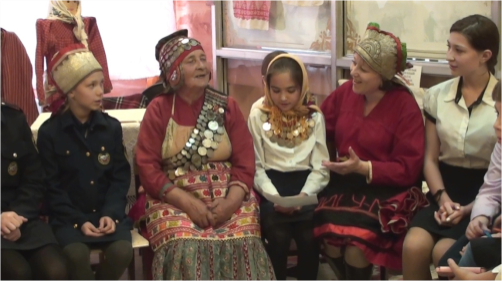 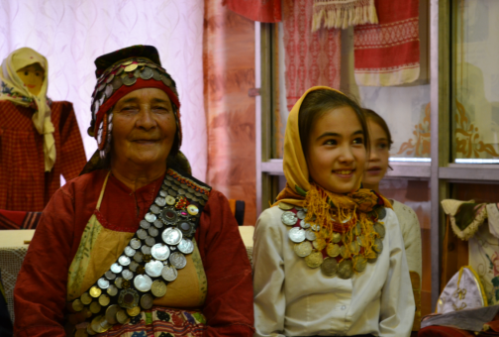  Как вести полевое этнографическое исследованиеЦель: знакомство с теоретическими основами полевых этнографических исследований.     Составление вопросов для беседы с представителями керяшенов. Элементы правильного общения с информантом.1 час  Как одевались девочки -керяшенки  Цель: приобщить детей к культуре народов через общение с представителями народа Интервью, аудиозапись, видеосъёмка, фотографирование.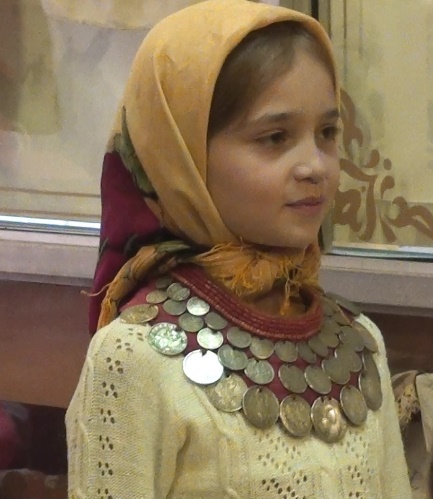 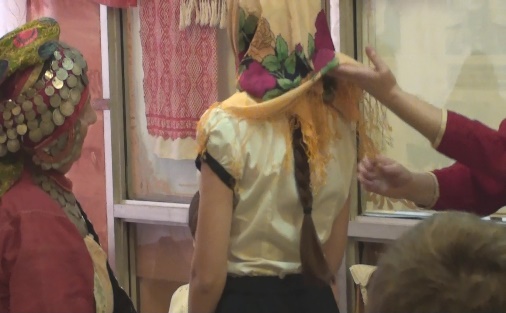   Изучение одежды. Цель: приобщить детей к культуре народа через общения с представителем  кряшенов; сравнить одежду взрослой женщины.Интервью, аудиозапись, видеосъёмка, фотографирование.1час 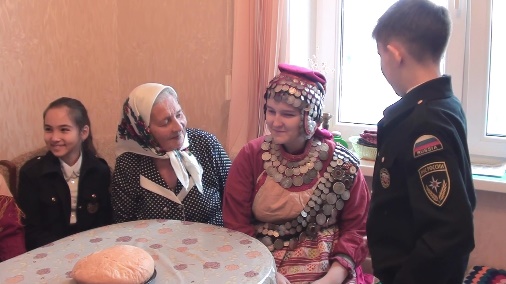  Изучение головных уборов.Цель: приобщить детей к традиционной культуре через общение с их представителями; сравнение головных уборов взрослой женщин.Интервью, аудиозапись, видеосъёмка, фотографирование.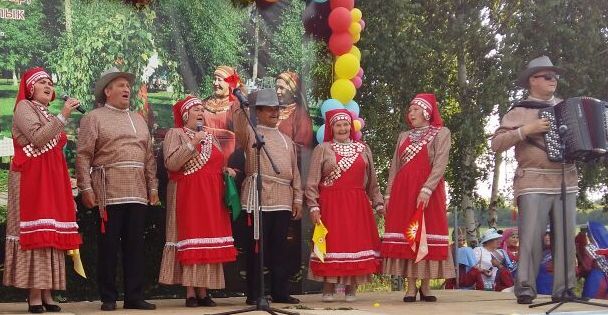 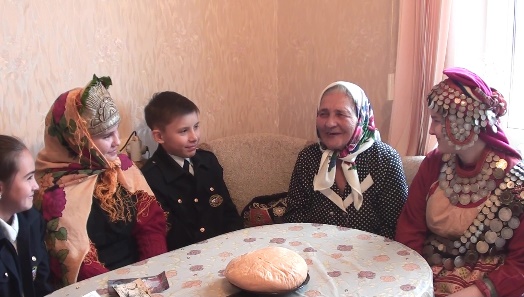 